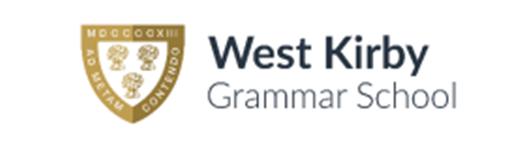 Sixth Form Information2023-2024Sixth Form Specific PersonnelAssistant Head Teacher (Sixth Form)	Mrs L MarleyHead of Year 12				Mr R Price Head of Year 13				Mrs A DuffeyPastoral Assistant				Mrs J BrownAdministrative Assistant			Mrs S Harris-SmithAttendance Officer				Miss E Hughes	Other Personnel:		Well-Being Manager			Mrs D LidgettAssistant Headteacher (DSL)		Mrs K LeightonSEND Co-ordinator				Mis L StowellExaminations Officer			Mrs D Hill-JonesContact DetailsPhone number:				0151 632 3449Email:						office@wkgs.netWebsite:					www.wkgs.org Senior TeamHead Girl                            Eliza Doran – Global Citizen                                            Roisin Aldag – Key Stage 4Deputy Head Prefect         Eddie Jones – Key Stage 5                                            Aisha Gornall – Key Stage 5Senior Prefects	  	Alex Bailey – Key Stage 4Neve Cassidy – Key Stage 3Lucy Roberts – Key Stage 3Elba Sebastian - InterformMacy-Mae White - InterformAnnabel Akehurst - CharityHouse OfficialsGeneral Aims of the Sixth FormDuring the Sixth Form we aim to:Challenge and further develop students academically and to facilitate the further development of personal skills.Create an environment within which academic study is valued and fostered to enable the student to maximise their potential.Establish a supportive environment in the Sixth Form that will encourage the development of Study Skills and establish sound relationships between staff and students.Provide guidance and progression in our careers advice to enable all students to progress into Higher Education, Further Education or Employment when they leave the Sixth Form.Raise awareness of, and develop an interest in, the environment, ethical and moral issues, economic and political awareness and cultural development. Encourage the students to extend their interests and experiences beyond those achieved so far.  Raise awareness of the School as a Community and the Local CommunityEstablish an environment in the Sixth Form that is caring of the needs of the individual. An environment in which respect of others is fostered.Provide opportunities to develop leadership skills and an understanding of working with others.  SIXTH FORM CALENDAR OVERVIEW NOTE: It is likely assessments in each subject will take place before each report (in bold) – set assessments are also highlighted in bold. Progress will be monitored at each point in the year and reviewed by tutors/HOY/LM. Appropriate intervention will be implemented and communicated to parents as appropriate (including the issue of subject action plans).CurriculumThe Sixth Form curriculum is made up of two elements:Optional Curriculum (A-Level Subjects)If you have any concerns regarding subject choices, please speak to HOY/LM.Although all students have selected their choice of subjects – this may be changed in consultation with HOY/JLM no later than the end of September in Y12. After this, students must complete a curriculum change form.Students who have opted for 4 subjects will choose the subject they will not carry on with into Y13 in the spring term and sit an AS for this subject in the summer term. If students find 4 subjects is too much throughout Y12 and wan to drop a subject, students must complete a curriculum change form.The Core CurriculumExtended Project Qualification (EPQ)Students choose an area of interest, then plan, research and carry out their project.Most work will be completed in Y12 with final drafts and presentations completed in Y13.Enrichment Afternoons Take place on one afternoon a week for Y12 and Y13 and is organised by LM. Students choose different activities as the year progresses up to the end of spring term 2, after which the summer programme will begin for Y12 and study for Y13.Students studying Science A-level but not Maths MUST complete one block of ‘Maths for Science’.Many students use this opportunity to do volunteering and get valuable work experience.Extracurricular OpportunitiesIt is important students involve themselves in the wider life of the school to ensure you develop social and emotionally as well as academically. There is a vast range of activities both whole school and subject specific which students have access to. These are frequently advertised in the school daily notices which are share with students during morning registration. Duke of Edinburgh AwardMany students in Sixth Form are embarking upon their Gold award. This is monitored through school with the expeditions being led by Wirral and West Cheshire Expedition Committee Operating Authority.All participants have to complete the four main sections of the award: volunteering, skill, physical and expeditionIn addition to this, the Gold level requires a residential section where the participants have to spend four nights away from home.We offer some students the opportunity to develop their leadership skills through the award by becoming a Young Leader and guiding a Bronze team through their expedition.Opportunities for ResponsibilityThere is a wide variety of opportunities for students. The key roles of responsibilities which students are elected to or volunteer for include:Head prefect teamPrefectsHouse officials Form captain/deputy form captainSixth Form council representativeCharity representativePeer Educators Subject mentorsSpeak to your form tutor, HOY or LM for more details on any of these roles.Surviving the WorkloadOrganisation – have a definite filing system for your lesson notes, worksheets and homework. Consider a day to day folder to use in conjunction with your planner, then have individual subject files at home where you can keep your subject notes ready for revision. Try to create a space at home where you can work comfortably and effectively and get into the habit of keeping this area tidy so you can find things easily. Time-management – get into a good study routine early on so that you have regular study time each day/week. Try using study planners to help you use your time effectively. Write down deadlines and homework/coursework assignments so you don’t lose track of things. During busy times write yourself ‘to-do’ lists, crossing things off as you go will give you satisfaction you are making progress. Learn to prioritise tackling urgent pieces of work first.Motivation – know why you are studying the A-levels you have chosen, try to have short term and long term goals. Hopefully you are studying subjects you enjoy and think about what benefit they may give you in terms of obtaining university place or pursuing a dream career. Getting regular feedback from your teachers will help to motivate you and give you areas of weakness to work at, so handing work in on time and talking you your teachers is crucial. Above all, be positive, if you truly believe you will succeed, you are more likely to achieve your potential.Independence – it is important that you seek support and guidance from subject staff if you have an issue with a particular subject. Remember to catch up on work missed due to absence – this should be done in advance when possible, for example in the event of a trip, participation in house events etc. Study periods – use this time effectively. Students they have access to the Library and Easdale throughout the school day as well as before and after school. It is important that Sixth Form students recognise the need for quiet study in these areas and appreciate that they should respect the needs of others. Students timetabled for supervised study must report to staff assigned to ensure they are registered.Support in SchoolEmotional health and well-being is very important and the school has an excellent pastoral system of support. You can seek advice and support from a range of staff including:-Subject teaching staffForm TutorsSixth Form Personnel (see page 2)External Support in School:Youth Worker Action for Children Counsellor Health Service in Schools nurse The Pastoral Team sometimes seek the support of outside agencies. A referral may be made to the appropriate agency by a member of the pastoral team, the authority nurse or the youth worker or advice may be sought by students, parents or those with parental responsibility. These agencies include the following:Educational PsychologistCAMHSDove ServicesResponse Wirral BrookAddresses/numbers you may find useful are:-www.kooth.com - free online advice servicewww.mind.org.uk – online advice and support on a whole range of emotional issuesResponse (0151 666 4123) – free and confidential service for 13-19 year oldsFINANCIAL SUPPORT: BURSARYThe 16-19 Bursary Fund is a scheme set up by the government to help the most vulnerable young people aged 16-19 continue in full time education. Its purpose is to provide financial support to help students overcome specific barriers to participation, so that they can remain in education. Full details can be found on the gov.uk website and our school policy on the school website.There are two types of 16-19 bursaryVulnerable Student Bursary - a guaranteed bursary of £1200 per year for young people in one of the defined vulnerable groups. Discretionary bursary - awarded based on individual needs to cover specific costs such as transport, books or equipment, and other course costs. DEADLINE for applications is the end of September.NOTE: Application form and details on eligibility and how to claim can be found on the website. Please see LM for support with this.Careers Guidance and support for Higher EducationThis is delivered in a number of ways:Individual InterviewsCarried out with form tutors during form time. Students use this to discuss their ideas for the future and their progress in their subject areas. HOY will also carry out interviews with students as appropriate.Work ExperienceStudents have the opportunity to carry out a week’s work experience at the end of Y12. They will be given guidance but are required to arrange their own placement. Many students also use enrichment time to gain valuable work experience, such as working in charity shops and in care homes.UnifrogStudents have access to unifrog throughout their time in Sixth Form. It enables students to research course, universities, apprenticeships, write CV’s and much more, which we encourage right from the start of Y12.Y12 Summer ProgrammeTakes place in the summer term, mainly during enrichment time, and extends to form time. Students are given support to help make decisions for their future beyond Sixth Form from the Sixth form team, as well as talks from representatives from various universities and past pupils, attendance at the UCAS conference and a university visit.Interview preparation supportMany students apply to universities and courses that require an interview, including Oxford/Cambridge, Medicine/Dentistry/Veterinary Medicine etc. Practise interviews can be arranged with LM on request and this is encouraged. Individual support is provided as appropriate.Careers ServiceMichelle Grealis is our careers adviser who comes into school throughout the year and students can arrange individual interviews on request directly or through LM/SMH. She is based in the careers section in the upper library when she is in schools so students can also drop by for an informal chat if they have any specific question. ExaminationsAll enquiries relating to external examinations should be made to Mrs Hill-Jones at the Examinations Office.The examinations office is situated next door to H1. OPENING TIMES: 8.30 – 12.30 & 1.30 – 4.30External ExaminationsY12 students will be assessed for GCE advanced in summer 2023. Students who have opted for AS GCE examinations will be assessed in summer 2022.Re-sit application forms will be available from mid-September and should be collected from the Examinations Office.  This should be completed (including Head of Department’s signature) and returned together with the appropriate fee to the Examinations Office by the deadline. Late entries will incur a late fee (usually double).Statements of Entry (timetables) will be issued in January for the Summer series. Any incorrect spelling or incorrect entry details MUST be reported to the Examinations Office immediately to avoid any late amendment fees.Access ArrangementsAll Year 12 students for whom Special Arrangements were made for their GCSE examinations should call at the Exams Office early September to discuss with Mrs Hill-Jones any further arrangements for any forthcoming examinations. Failure to discuss their needs well in advance of examinations could prove difficult to administer at short notice.Post-Results ServicesStudents may wish to have their papers re-marked if they are not happy about the result.  It is possible to view the paper (script) before making that decision.  However, there are strict deadlines and students are advised to discuss possible re-marks with subject teachers, SLT or Mrs Hill-Jones.All Post-Results Services information will be published on the reverse of Statement of Results for students on results days.Sixth Form Dress CodeThe Sixth Form students should be dressed smartly. Attire should be a standard that would be acceptable in a business environment, which is likely to be differ from how they dress when not in school. This includes:Tailored JacketTailored trousers or skirt (appropriate in length and worn with tights)Tops and shirts should be smart Leather or leather effect shoesLanyardNatural hair colourNot Appropriate for SchoolHoodiesJeans ShortsTracksuit bottoms  LeggingsTight fitting or short skirtsTops with large logosStrappy topsFlip flops Trainers (or similar)Canvas shoesOutdoor coats and hats must not be worn inside schoolNOTE: For school events when students are representing the school such as open evenings, and for official year group photographs, they are expected to wear a white blouse/shirt and black skirt/trouser and blazer. It is therefore a good idea to purchase this as part of the uniform.Students who fail to comply with the Sixth form dress code may be sent home to change, provided with clothing to wear or isolated.Attendance and PunctualityGood attendance and punctuality is crucial for academic success. Attendance and punctuality in Sixth Form will be carefully monitored and attendance should not fall below 95%. Information on this is often requested by universities and employers.REGISTRATION PROCEDURERegistration takes place between 8.50 and 9.10 a.m. in the morning and 1.50 and 2p.m. in the afternoon – in form roomsStudents should arrive in the form room on or before the start time – otherwise sign in late book on arrival to school.Students arriving between 8.50 –10 a.m. for the morning session or 1.50p.m. - 2p.m. for the afternoon session will be recorded as late. Arrival after these times will require an absence note.NOTE: Lateness is monitored and detentions issued when students accumulate three or more late marks in a fortnight. Letters will be sent home for persistent lateness and a meeting with the Head of Year/Assistant Head may be requested.FORM TIMEMorning registration is the official start to the school day and a there is a structured programme in place for this period.Activities during this time are focussed on developing students A-level mindset and providing support for life beyond Sixth Form. Form tutors use this time to monitor individuals throughout Sixth Form, including progress, attendance, punctuality, participation etcSIXTH FORM ASSEMBLIESSixth Form assemblies take place once a week on a FRIDAY and all students should attend.The Senior Leadership Team are responsible for organising assemblies and a rota will be displayed on the form notice board.Year assemblies will be held as required organised by the Sixth Form team.HOUSE ASSEMBLYSixth Form students should attend their relevant House assembly on THURSDAY as stated.Students should register in form rooms prior to House assembly.Venues for House Assembly can be found in planners. ABSENCE PROCEDUREUnforeseen absencesParent/guardian/ward to contact school by telephone or e-mail (attendance@wkgs.net) on each day of absence. A note explaining the reason for the absence should be handed into reception when the student returns to school.Medical and dental appointmentsStudents should complete the online form prior to appointments. Evidence of the appointment should be attached.Universities for Open Days/InterviewA maximum of three are permitted per studentComplete a purple form, ensuring all stated staff have it, and return to receptionOther planned absenceLeave of absence form should be completed one month in advance of the absence and handed into reception for Head teachers approvalNOTE: Absences will be recorded as unauthorised until the appropriate paperwork is complete and returned. Once attendance falls below 95%, the attendance procedure will begin. University open days/interviews are the only absence which will not affect attendance record.Please see the school Attendance Policy for further details; available on the school website or on request from the school office.House Captain:House Prefects:FurnissAnnabel Edwards Jennifer Bryant Ahtherai PunnyaseelanZara McDonaldLaiose BannonGonnerLucy NaylorEllie ByrneNatalie HarveyRuby-Louise SwinhoeAshley SalmonHudsonPatonRoisin HowseHattie MolyneuxKatie HancockEmily BowesDaisy ByrneElla PitcherCarys WilliamsReuben Crouwel-WelburnMiri DarbyStewartLucy SlaterMarina ListonDarci HensleyWallisAimee LangfordGrace DawsonCaoimhe O’MalleyMaddy HowellHan KhooEva RenshawTermYear 12Year 13Autumn 1Induction Transition work deadline/assessmentParents’ information eveningNew student interviewsSchool photographs Final Completion of UCAS formsResits/assessmentsSchool photographs University entrance testsUniversity Open DaysAutumn 2Report and action plans issuedGCSE certificate Presentation afternoonElections: Head Prefects, Senior Prefects, Prefects and House CaptainsReport and action plans issuedProgress eveningUniversity Interviews and OffersSpring 1AS DecisionsElections: Head Prefects, Senior Prefects, Prefects and House CaptainsUniversity Interviews and OffersArt Foundation Applications CompletedSpring 2Report and action plans issuedMock examinationsReport and action plans issuedEnrichment activities finish Summer 1Progress eveningAS external examinationsExternal examinations beginSummer 2End of Year ExaminationsShort Reports issuedUniversity Open DaysWork ExperienceDraft completion of UCAS form and personal statementExternal examinations continuePromAugustAS resultsA-level results